___ сессия					                   от  __   ___________  2018 годавторого  созыва						          №  ____О внесении изменений и дополнений в решение  Собрания депутатов № 199 от 10.12.2012  г. «Об утверждении Генерального плана   муниципального образования «Вятское сельское поселение»Руководствуясь  Федеральным  законом  от 06.10.2003 г. № 131-ФЗ «Об общих принципах организации местного самоуправления в Российской Федерации», Уставом муниципального образования «Вятское сельское поселение»   Собрание депутатов Вятского сельского поселения р е ш и л о:1.  В решение Собрания депутатов Вятского сельского поселения № 199 от 10.12.2012 г. «Об утверждении Генерального плана   муниципального образования «Вятское сельское поселение» внести следующие изменения:-  в часть третью «Градостроительные регламенты»  статьи 32 пункта 2 в раздел «жилые зоны» в зону «Ж- 2»-  «зона застройки многоэтажными жилыми домами» и «Ж-3» - «зона застройки индивидуальными   жилыми домами»  дополнить  следующими видами  разрешенного использования: - объекты гаражного назначения;-дворовые постройки ( сараи, бани и п.р.)-  дополнить зону ЛПХ земли личного подсобного хозяйства:Зона ЛПХ используется в целях ведения гражданином и (или) совместно осуществляющим с ним ведение личного подсобного хозяйства членами его семьи в целях удовлетворения личных потребностей на земельном участке, представленном и приобретенном для ведения личного подсобного хозяйства. В целях личного подсобного хозяйства может использоваться земельный участок в границах населённого пункта (приусадебный земельный участок) и земельный участок за пределами границ населенного пункта. Приусадебный земельный участок используется для производства сельскохозяйственной продукции, а также для возведения жилого дома, производственных, бытовых и иных зданий , строений сооружений с соблюдением градостроительных регламентов, строительных, экологических, санитарно-гигиенических, противопожарных и иных правил и нормативов. Полевой земельный участок используется исключительно для производства сельскохозяйственной продукции без права возведения на нем зданий и строений.- в графические материалы Генерального плана муниципального образования «Вятское сельское поселение» внести следующие изменения:- в населенном пункте с. Вятское  по ул. Старосельская , примерно в 150 м от д. 68 зону «П-1» - «зона промышленных предприятий и коммунально-складских объектов», расположенной на северо-восточной части,    заменить на зону «Ж-3».- в населенном пункте д. Старый Ургакш земельные участки с кадастровым номером 12:08:1240101:89 и 12:08:1240101:91 включить в границу населенного пункта. Зону Т-2 между участками 12:08:1240101:89 и 12:08:1240101:91 включить в границу населенного пункта.-.в населенном пункте с. Орша от ул.Заречной зону сельскохозяйственного назначения по направлению на северо-восток  перевести в зону «Ж-5»- «зона развития жилой застройки»- в населенном пункте с.Вятское на северо-восточной стороне населённого пункта зону «Ж-5»- зона развития жилой застройки заменить на зону «СХ-2»- зона садоводств и дачных участков . - в населенном пункте с.Вятское на северо-восточной стороне населенного пункта зону сельскохозяйственного назначения по направлению на северо-восток  перевести в зону «Ж-5»- «зона развития жилой застройки».-.в населенном пункте д.Фокино на западной стороне населенного пункта перспективную зону «Ж-3» заменить на существующую жилую зону «Ж-3»-. во всех населенных пунктах зону «р-2»-зону лесопарков, городских лесов заменить на «пр-1»-прочие территории-  в юго-западной части кадастрового квартала земельный участок с кадастровым номером 12:08:0140102:352 дополнить зоной «П-1» - зона промышленных предприятий и коммунально-складских организаций2. Обнародовать настоящее решение и разместить на официальном сайте в информационно-телекоммуникационной сети «Интернет» официальный интернет-портал Республики Марий Эл (адрес доступа: mari-el.gov.ru).	3. Настоящее решение вступает в силу после его обнародования.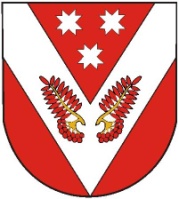 ПРОЕКТРОССИЙ ФЕДЕРАЦИЙМАРИЙ ЭЛ РЕСПУБЛИКЫСЕСОВЕТСКИЙ МУНИЦИПАЛ РАЙОНЫСО ВЕЧЫН ЯЛ  ШОТАН ИЛЕМЫН ДЕПУТАТ-ВЛАК ПОГЫНЖО ПУНЧАЛРОССИЙ ФЕДЕРАЦИЙМАРИЙ ЭЛ РЕСПУБЛИКЫСЕСОВЕТСКИЙ МУНИЦИПАЛ РАЙОНЫСО ВЕЧЫН ЯЛ  ШОТАН ИЛЕМЫН ДЕПУТАТ-ВЛАК ПОГЫНЖО ПУНЧАЛРОССИЙСКАЯ ФЕДЕРАЦИЯРЕСПУБЛИКА МАРИЙ ЭЛСОБРАНИЕ ДЕПУТАТОВ ВЯТСКОГО СЕЛЬСКОГО ПОСЕЛЕНИЯ СОВЕТСКОГО МУНИЦИПАЛЬНОГО РАЙОНАРЕШЕНИЕРОССИЙСКАЯ ФЕДЕРАЦИЯРЕСПУБЛИКА МАРИЙ ЭЛСОБРАНИЕ ДЕПУТАТОВ ВЯТСКОГО СЕЛЬСКОГО ПОСЕЛЕНИЯ СОВЕТСКОГО МУНИЦИПАЛЬНОГО РАЙОНАРЕШЕНИЕГлава муниципального образованияВятского сельского поселенияЛ.В.Виногорова